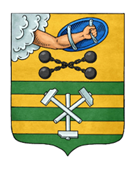 ПЕТРОЗАВОДСКИЙ ГОРОДСКОЙ СОВЕТ29 сессия 28 созываРЕШЕНИЕот 26 февраля 2020 г. № 28/29-587О внесении изменения в Решение Петрозаводского городского Совета от 18.09.2019 № 28/26-504 «О ликвидации Петрозаводского муниципального унитарного предприятия банно-прачечных услуг»В соответствии с Федеральным законом от 06.10.2003 № 131-ФЗ «Об общих принципах организации местного самоуправления в Российской Федерации», статьей 61 Гражданского кодекса Российской Федерации, статьей 35 Федерального закона от 14.11.2002 № 161-ФЗ «О государственных и муниципальных унитарных предприятиях», статьей 142 Устава Петрозаводского городского округа, Петрозаводский городской СоветРЕШИЛ:Внести изменение в Решение Петрозаводского городского Совета от 18.09.2019 № 28/26-504 «О ликвидации Петрозаводского муниципального унитарного предприятия банно-прачечных услуг», изложив пункт 3 в следующей редакции:«3. Ликвидационной комиссии обеспечить проведение процедурных действий, связанных с ликвидацией предприятия, в соответствии с действующим законодательством в срок до 30.04.2020.».ПредседательПетрозаводского городского Совета                                             Г.П. Боднарчук